Publicado en España el 22/06/2017 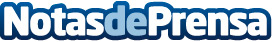 La alimentación en verano, clave para combatir el calorNo es ningún secreto: basta con mantenerse bien hidratados, consumir alimentos más ligeros y seguir una variada y refrescante dieta estacionalDatos de contacto:YbarraNota de prensa publicada en: https://www.notasdeprensa.es/la-alimentacion-en-verano-clave-para-combatir Categorias: Nutrición Gastronomía http://www.notasdeprensa.es